1. Никола и Ана имају укупно 12 бомбона. Ако поједу 2 Анине бомбоне, колико ће им бомбона остати?А. 8Б. 10В. 52. На фотографији испод налази се укупно __ јаја. Ако потрошиш прецртана јаја, остаће ти __.А. 10, 8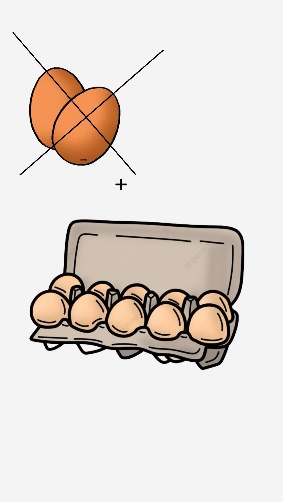 Б. 12, 11В. 12, 103. Израчунај: 15-5=___. На којој бројевној правој је приказано решење?А. 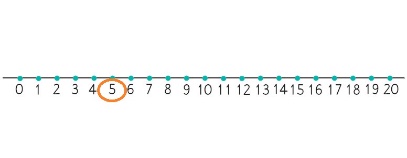 Б. 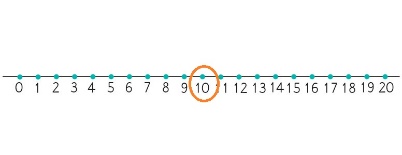 4. Колико је ___-8=10?А. 20Б. 18В. 125. Који број ћемо уписати на празну цртицу: 14-4=___?А. 7Б. 3В. 106. Који је број за 7 мањи од броја 17?________________________________7. Који је број за 5 мањи од 15?________________________________8. Упиши <,> или =: 14-4 ___ 139. Упиши <, > или =: 16-6 ___ 9+1010. Николин брат има 17 година, а Никола 7 година. Колико година је Николин брат старији од Николе?А. 13Б. 10В. 711. Од броја 16 одузми разлику бројева 8 и 2._______________________________________12. Од броја 18 одузми збир бројева 1 и 7. Резултат је:А. 12Б. 10В. 1613. Од највећег непарног броја друге десетице одузми највећи непарни број прве десетице. Резултат је:_______________________________________14. Ком броју треба додати број 5 да би се добио први претходник броја 16?А. 6Б. 11В. 1015. Милан има 10 година. Сара је 5 година млађа од Милана. Колико година има Сара?__________________________________________16. Који број ћемо уписати на празну цртицу: 19-9=___?А. 11Б. 9В. 1017. Упиши <,> или = : 3+10__13-3